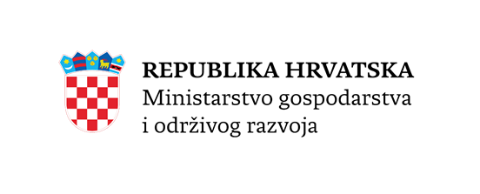 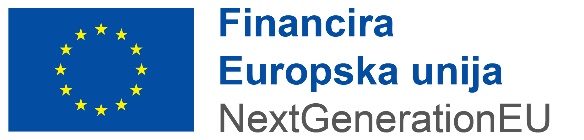 OBRAZAC 7.IZJAVA OVLAŠTENOG PROJEKTANTA GLAVNOG PROJEKTA Poziv na dostavu projektnih prijedloga Potpora poduzećima za tranziciju na energetski i resursno učinkovito gospodarstvo(referentni broj: NPOO.C1.1.1.R4-I1.01)Ja,__________________________________________________________________;(ime i prezime, zvanje/struka, broj ovlaštenja)kao ovlašteni projektant glavnog projekta, pod materijalnom i kaznenom odgovornošću, izjavljujem:da za izvođenje radova na građevini ___________naziv Poduzeća Prijavitelja _____________, na adresi ________adresa(e) projektne cjeline Poduzeća (grad, ulica i kućni broj)________, u katastarskom uredu ________________naziv katastarskog ureda_________________, u katastarskoj općini _________________naziv katastarske općine__________________, na broju katastarske čestice _____________broj katastarske čestice_________________, u skladu s glavnim projektom:- je potrebno / nije potrebno (zaokružiti) ishoditi akt za građenje (ukoliko je primjenjivo dodati naziv akata koje je potrebno dostaviti) - je potrebno / nije potrebno (zaokružiti) ishoditi ________________ odobrenja / mišljenja / rješenja / suglasnosti / posebne uvjete građenja za izvođenje radova (ukoliko je primjenjivo dodati naziv dokumenata koje je potrebno dostaviti)____________________________ Potvrđujem da su navedeni podaci u ovoj Izjavi istiniti te istu ovjeravam pečatom i svojim vlastoručnim potpisom.Ovlašteni projektantIme i Prezimepotpis i otisak pečatapotpis i otisak pečata[Umetnuti mjesto, datum i godinu][Umetnuti mjesto, datum i godinu]potpis i otisak pečata